Half term- Year 5 and 6Reading comprehension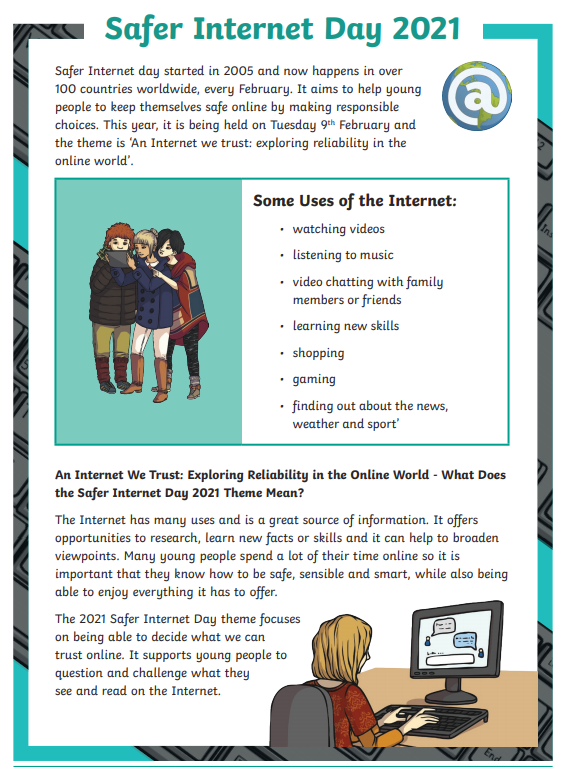 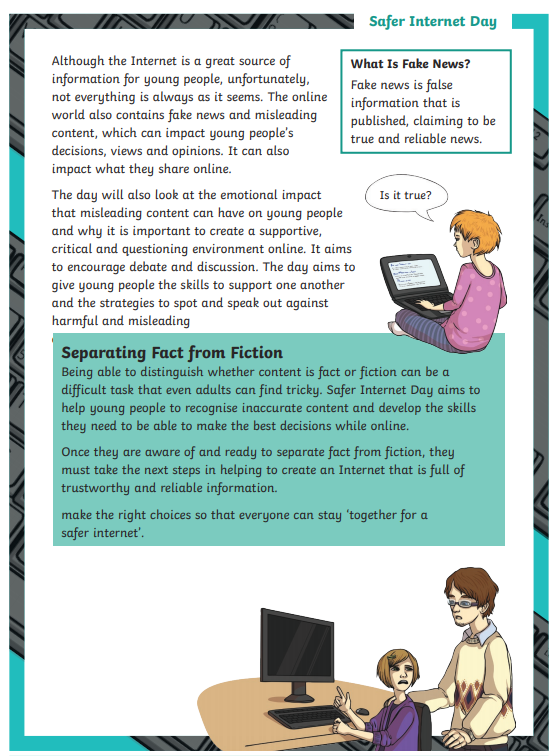 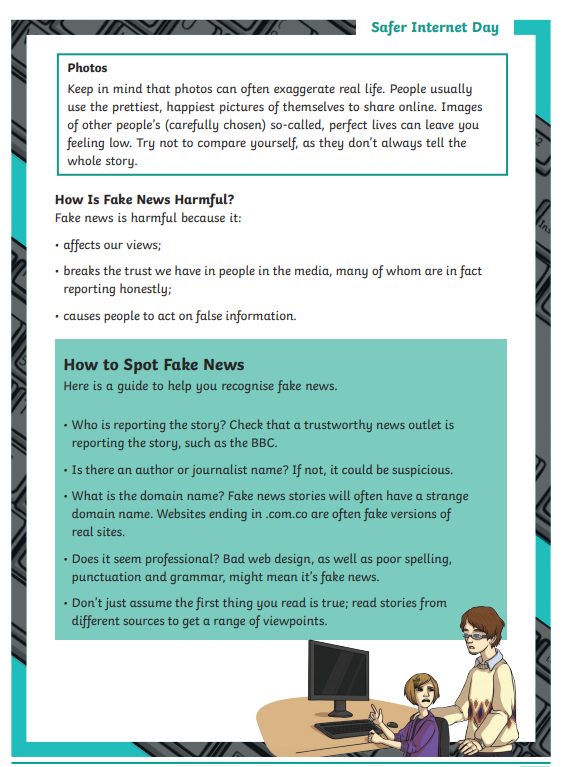 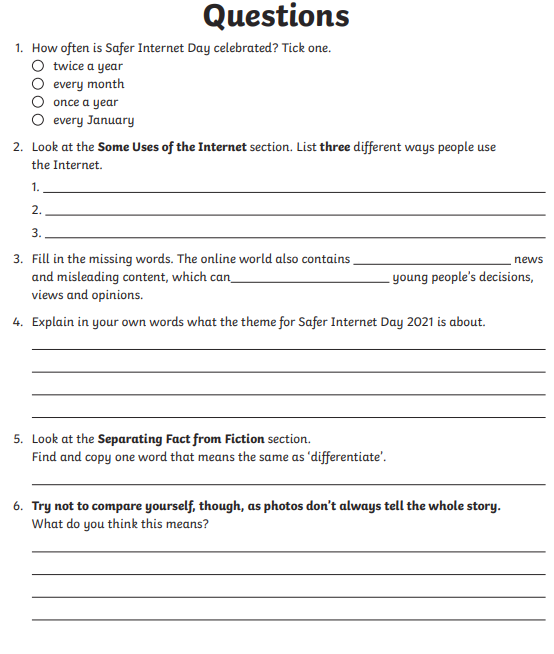 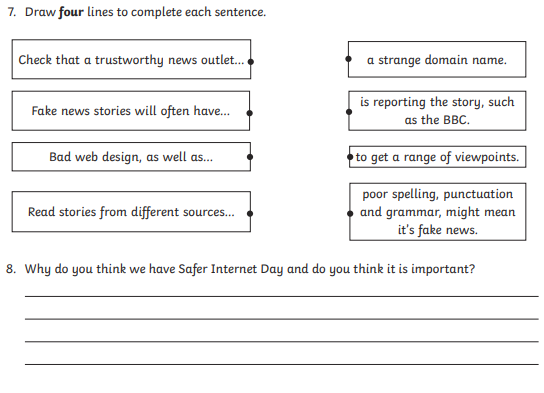 